Publicado en Puerto de La Cruz el 10/09/2021 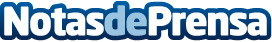 Loro Parque presenta "Ven a Loro Parque", su primera canción infantilCon este proyecto, de la mano de Ray Castellano y la productora Clapso, el Parque pretende conectar con el público más joven coincidiendo con la vuelta al coleDatos de contacto:Natalya RomashkoDepartamento de Comunicación922 373 841 Ext. 319Nota de prensa publicada en: https://www.notasdeprensa.es/loro-parque-presenta-ven-a-loro-parque-su Categorias: Música Canarias Infantil Ocio para niños http://www.notasdeprensa.es